Publicado en Bilbao el 03/07/2019 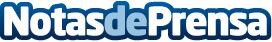 Inoxibar impulsa el reciclaje de sartenes con más de 70 puntos de recogidaA través de los puntos de venta incentiva la recogida de sartenes viejas con un Plan Renove. Es la primera iniciativa que cierra el ciclo de vida del producto, desde la fabricación hasta la recogida y el reciclaje de las sartenesDatos de contacto:Servicios Periodísticos944331652Nota de prensa publicada en: https://www.notasdeprensa.es/inoxibar-impulsa-el-reciclaje-de-sartenes-con Categorias: Nacional Ecología Otras Industrias http://www.notasdeprensa.es